لیستى وانە سەربارەکانى مانگى : 4-2022 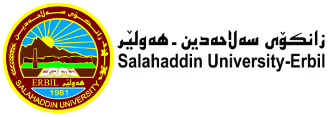  کۆى کاتژمێرەکانى نیساب : کۆى کاتژمێرەکانى سەربار : کۆى گشتى: 04:3005:3003:3004:3002:3003:3001:3002:3012:3001:3011:3012:3010:3011:3009:3010:3008:3009:30کاتژمێررۆژشەممەیەک شەممەCivil/1Civil/1Geo/1Geo/1Civil/1Civil/1دوو شەممەسێ شەممەCivil/1Civil/1Geo/1Geo/1Civil/1Civil/1چوار شەممەپێنج شەممەکۆىپراکتیکى و تیۆرىپراکتیکىتیۆرىبەرواررۆژکۆىپراکتیکى و تیۆرىپراکتیکىتیۆرىبەرواررۆژشەممەشەممە10/4یەک شەممە3/4یەک شەممە64211/4دوو شەممە6424/4دوو شەممە12/4سێ شەممە5/4سێ شەممە62413/4چوار شەممە6246/4چوار شەممە14/4پێنج شەممە7/4پێنج شەممەپرۆژەپرۆژەسەرپەرشتىخوێندنى باڵاسەرپەرشتىخوێندنى باڵا12کۆى گشتى12کۆى گشتىکۆىپراکتیکى و تیۆرىپراکتیکىتیۆرىبەرواررۆژکۆىپراکتیکى و تیۆرىپراکتیکىتیۆرىبەرواررۆژشەممەشەممە24/4یەک شەممە17/4یەک شەممە64225/4دوو شەممە64218/4دوو شەممە26/4سێ شەممە19/4سێ شەممە62427/4چوار شەممە20/4چوار شەممە28/4پێنج شەممە21/4پێنج شەممەپرۆژەپرۆژەسەرپەرشتىخوێندنى باڵاسەرپەرشتىخوێندنى باڵا12کۆى گشتى6کۆى گشتىڕاگرسەرۆک بەشمامۆستاى وانەپ.ی. د.نه‌ژاد احمد حسينپ.ی. د عبد الكريم دروێش محمودم. سناء يوسف احمد 